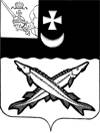    Заключениена проект  решения    Совета сельского поселения Артюшинское о внесении изменений в решение Совета сельского поселения Артюшинское от 15.12.2016 № 62 «О бюджете сельского  поселения Артюшинское  на 2017 год и плановый период 2018 и 2019 годов»                                                                                  от 25 декабря 2017 года Экспертиза проекта решения проведена на основании  п.11 статьи 12 Положения о контрольно-счетной комиссии района, утвержденного решением Представительного Собрания района от 27.02.2008  № 50 (с учетом внесенных изменений и дополнений). В результате экспертизы установлено:        1. Проектом решения предлагается утвердить основные характеристики бюджета поселения на 2017 год:         - общий объем доходов в сумме   10528,3 тыс. руб. что меньше ранее утвержденного объема доходов на 29,8 тыс. руб.;         - общий объем расходов в сумме 10962,7 тыс. руб., что меньше ранее утвержденного объема расходов на 29,8 тыс. руб.;         - дефицит бюджета поселения предусмотрен  в сумме 434,4 тыс. руб.  или 17,3% от общего объема доходов без учета объема безвозмездных поступлений и поступлений налоговых доходов по дополнительным нормативам отчислений (за счет входящего остатка собственных доходов на начало года).        2. Приложение 1 «Источники внутреннего финансирования дефицита бюджета поселения на 2017 год» предлагается изложить в новой редакции.Предусмотрено изменение остатков  средств на счетах по учету средств  бюджета поселения, дефицит в размере 434,4 тыс. руб.Нарушений ст.92.1 и ст.96 Бюджетного кодекса РФ при установлении размера дефицита не установлено.        3. Приложение 2 «Объем доходов бюджета сельского поселения Артюшинское  на 2017 год, формируемый за счет налоговых и неналоговых доходов, а также безвозмездных поступлений» изложить в новой редакции, уменьшив объем доходов на 29,8  тыс. руб. за счет:1)  снижения поступлений собственных доходов поселения на 57,6 тыс. руб., из них:- уменьшения поступлений НДФЛ на 100,2 тыс. руб.;- снижения поступлений налога на имущество физических лиц, взимаемого по ставкам, применяемым к объектам налогообложения, расположенным в границах сельских поселений, на 28,0 тыс. руб;- увеличения поступлений земельного налога на 48,3 тыс. руб.;- увеличение поступления государственной пошлины за совершение нотариальных действий должностными лицами органов местного самоуправления, уполномоченными в соответствии с законодательными актами Российской Федерации на совершение нотариальных действий на 0,9 тыс. руб.;- увеличения поступлений доходов от сдачи в аренду имущества, составляющего казну сельских поселений (за исключением земельных участков) на 8,3тыс. руб.;- снижения поступлений от использования имущества, находящегося в собственности сельских поселений на 58,9 тыс. руб.;- увеличения поступлений прочих неналоговых доходов на 72,0 тыс. руб.;2)  увеличения объема безвозмездных поступлений на сумму 27,8 тыс. руб., из них:- увеличения объема дотаций на поддержку мер по обеспечению сбалансированности бюджетов на 27,8 тыс. руб.        4. В приложении 5 «Распределение бюджетных ассигнований по разделам, подразделам классификации расходов на 2017 год», 6 «Распределение бюджетных ассигнований по разделам, подразделам, целевым статьям и видам расходов в ведомственной структуре расходов бюджета поселения на 2017 год» предусмотрено внести изменения в расходную часть бюджета поселения, уменьшив объем расходов на сумму 29,8  тыс. руб.  Предлагается внести изменения в следующие разделы: по разделу 01 «Общегосударственные вопросы» расходы снижаются на 23,2 тыс. руб., из них:- в подразделе 0102 «функционирование высшего должностного лица субъекта Российской Федерации и муниципального образования» расходы снижаются на 40,3 тыс. руб.;- в подразделе 0104 «функционирование Правительства Российской Федерации, высших исполнительных органов государственной власти субъектов Российской Федерации, местных администраций» расходы увеличиваются на 17,1 тыс. руб.; 2) по разделу 03 «Национальная безопасность и правоохранительная деятельность» расходы снижаются  на 13,5 тыс. руб. в подразделе «обеспечение пожарной безопасности»; по разделу 05 «Жилищно-коммунальное хозяйство» расходы снижаются  на 20,9 тыс. руб. в подразделе «благоустройство»;     4) по разделу 10 «Социальная политика» расходы увеличиваются в подразделе 1001 «пенсионное обеспечение» на 27,8 тыс. руб.            Согласно пояснительной записке предлагаемые изменения по уменьшаемым расходам не приведут к образованию кредиторской задолженности.Выводы:Представленный проект решения Совета сельского поселения Артюшинское о внесении изменений и дополнений в решение Совета сельского поселения Артюшинское от 15.12.2016 № 62 «О бюджете сельского  поселения Артюшинское на 2017 год и плановый период 2018 и 2019 годов» разработан в соответствии с  бюджетным законодательством, Положением о бюджетном процессе в сельском поселении Артюшинское  и рекомендован к принятию. Аудитор контрольно-счетной комиссии Белозерского муниципального района:                        В.М.Викулова